РОССИЙСКАЯ ФЕДЕРАЦИЯНовгородская область Новгородский районСовет депутатов Тёсово-Нетыльского сельского поселенияРЕШЕНИЕот 27.01.2022 № 92п.Тёсово-Нетыльский Об утверждении Положения об оплате труда и материальном стимулировании лиц, занимающих в Администрации Тёсово-Нетыльского сельского поселения должность военно-учетного работникаВ соответствии с Трудовым кодексом Российской Федерации, Федеральным законом от 06.10.2003 №131-ФЗ «Об общих принципах организации местного самоуправления в Российской Федерации», Постановлением Правительства Российской Федерации от 29.04.2006 № 258 «О субвенциях на осуществление полномочий по первичному воинскому учету на территориях, где отсутствуют военные комиссариаты», пунктами 8,11 Постановления Правительства Российской Федерации от 27.11.2006 №719 «Об утверждении положения о воинском учете», Уставом Тёсово-Нетыльского сельского поселения Совет депутатов Тёсово-Нетыльского сельского поселения РЕШИЛ:1. Утвердить Положение об оплате труда и материальном стимулировании лиц, занимающих в Администрации Тёсово-Нетыльского сельского поселения должность военно-учетного работника.2. Настоящее решение вступает в силу с 01.01. 2022 года.          3. Опубликовать настоящее решение в газете «Тёсово-Нетыльский официальный вестник» и разместить на официальном сайте Администрации Тёсово-Нетыльского сельского поселения в информационно телекоммуникационной сети «Интернет» по адресу: www.tnadm.ru.Председатель Совета депутатов                                                 С.В.Худобина УтвержденоРешением Совета депутатов                   Тёсово-Нетыльского сельского поселения                   от 27.01.2022 №92Положениеоб оплате труда и материальном стимулировании лиц, занимающихв Администрации Тёсово-Нетыльского сельского поселениядолжности военно-учетного работника1. Общие положенияПоложение по оплате труда и материальном стимулировании работников военно-учётного стола Администрации Тёсово-Нетыльского сельского поселения (далее - Положение) разработано в соответствии с Трудовым кодексом Российской Федерации, Федеральным Законом от 06.10.2003 № 131-ФЗ «Об общих принципах организации местного самоуправления в Российской Федерации», Постановлением Правительства Российской Федерации от 29.04.2006 № 258 «О субвенциях на осуществление полномочий по первичному воинскому учету на территориях, где отсутствуют военные комиссариаты», Постановлением Правительства Российской Федерации от 27.11.2006 № 719 «Об утверждении положения о воинском учете», Уставом Тёсово-Нетыльского сельского поселения.Настоящее Положение устанавливает порядок оплаты труда и материального стимулирования лиц, занимающих в Администрации Тёсово-Нетыльского сельского поселения должность военно-учетного работника (далее - работник ВУР) и направлено на стимулирование достижения наиболее высоких результатов в сфере профессиональной деятельности.Оплата труда работника ВУР состоит из должностного оклада, выплат стимулирующего и компенсационного характера.Должностной оклад работника ВУР устанавливается в размере согласно Приложению №1.Размер должностного оклада работника ВУР может увеличиваться (индексироваться) в пределах лимитов бюджетных обязательств, выделенных из федерального бюджета на осуществление первичного воинского учёта на территориях, где отсутствуют военные комиссариаты.К выплатам стимулирующего характера относятся: премии по результатам работы (за месяц, за квартал, по итогам года).Выплаты компенсационного характера могут быть выплачены работнику ВУР при условии соблюдения норм трудового законодательства.Работодатель обязан обеспечить выплату месячной заработной платы работнику ВУР, полностью отработавшему за этот период норму рабочего времени и выполнившему нормы труда (трудовые обязанности), в размере не ниже минимального размера оплаты труда, установленного федеральным законодательством.Заработная плата работника ВУР выплачивается за счёт субвенции на осуществление первичного воинского учета на территориях, где отсутствуют военные комиссариаты, поступающей в бюджет Тёсово-Нетыльского сельского поселения. 2. Формирование фонда оплаты трудаПри формировании фонда оплаты труда работника ВУР сверх сумм средств, направляемых для выплаты должностного оклада, предусматриваются следующие средства на выплату (в расчете на год):премия по результатам работы - в размере 4,63 должностных оклада.3. Порядок и условия выплаты премиипо результатам работы3.1. Премия по результатам работы (далее – премия) работнику ВУР выплачивается ежемесячно в процентах к должностному окладу персонально, в соответствии с распоряжением Главы Тёсово-Нетыльского сельского поселения. Выплата премии производится в пределах фонда оплаты труда. Размер премии определяется исходя из результатов деятельности работника ВУР, и максимальным размером не ограничивается.Основанием для премирования является:- выполнение особо важных и сложных заданий;- примерное (своевременное и качественное) исполнение должностных обязанностей, заданий и распоряжений руководства;- соблюдение правил внутреннего трудового распорядка и иных норм, установленных локальными нормативными актами;- бережное, рациональное использование материально-технических и финансовых средств, иных ресурсов.3.2. Премирование работника ВУР не производится (либо размер премии может быть снижен) в следующих случаях:- наложения дисциплинарного взыскания;- неисполнения или ненадлежащего исполнения должностных обязанностей;- несоблюдение правил внутреннего трудового распорядка и иных норм, установленных локальными нормативными актами.Премирование не производится полностью или частично за тот период, в котором совершен проступок, на основании распоряжения Главы Тёсово-Нетыльского сельского поселения, с указанием причин.3.3. Работнику ВУР, проработавшему неполный расчетный период в связи с временной нетрудоспособностью, нахождением в отпуске, переводом на другую работу, увольнением по сокращению штатов либо по собственному желанию, премия выплачивается за фактически отработанное время.Лицам, уволенным в соответствии с пунктами 5,6 статьи 81 Трудового кодекса Российской Федерации, выплата премии не производится.4. Дополнительное премирование работника ВУРПри наличии средств экономии по установленному фонду оплаты труда, за высокие результаты служебной деятельности, добросовестное исполнение должностных обязанностей, премирование работника ВУР помимо выплаты ему премии, указанной в пункте 3.1 раздела 3 настоящего Положения, может производиться в качестве меры поощрения в течение календарного года, а также к профессиональным праздникам и нерабочим праздничным дням, установленным законодательством Российской Федерации.Дополнительное премирование работника ВУР осуществляется на основании распоряжения Главы Тёсово-Нетыльского сельского поселения и устанавливается персонально в процентном отношении к размеру должностного оклада, установленному на дату подписания распоряжения Главы Тёсово-Нетыльского сельского поселения о дополнительном премировании работника ВУР, либо в размере фиксированной суммы.________________________________________________________Приложение №1                                                                                 к Положению об оплате труда и материальном стимулировании лиц,занимающих в АдминистрацииТёсово-Нетыльского сельского поселениядолжность военно-учётного работникаРАЗМЕРЫдолжностного оклада лиц, занимающих в Администрации Тёсово- Нетыльского сельского поселениядолжность военно-учётного работникаНаименование должностиДолжностной оклад, руб.военно-учётный работник Военно-учётный работник8141,0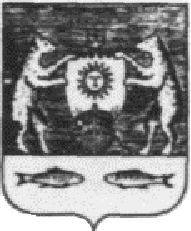 